§1313-A.  Provisions for immediate destruction of certain animalsIf an undomesticated animal suspected of having rabies bites or may have otherwise exposed to rabies a person or a domestic animal, an animal control officer or a game warden shall immediately either remove the undomesticated animal or cause the undomesticated animal to be removed and euthanized for testing.  If a wolf hybrid suspected of having rabies bites or may have otherwise exposed to rabies a person or a domestic animal, an animal control officer or a law enforcement officer shall immediately cause the animal to be euthanized for testing.  When in the judgment of the animal control officer, game warden or law enforcement officer the animal poses an immediate threat to a person or domestic animal, the animal control officer, game warden or law enforcement officer may immediately kill or order killed that animal without destroying the head.  The Department of Inland Fisheries and Wildlife shall arrange for the transportation of the head to the State Health and Environmental Testing Laboratory, except that the animal control officer shall make the arrangements if the animal is a wolf hybrid.  [PL 2007, c. 598, §11 (AMD).]The Department of Inland Fisheries and Wildlife shall pay transportation and testing costs for undomesticated animals.  The owner of a domesticated ferret, domesticated wolf or domesticated wolf hybrid shall pay transportation and testing costs for that animal.  [PL 1993, c. 468, §23 (NEW).]SECTION HISTORYPL 1993, c. 468, §23 (NEW). PL 1997, c. 704, §11 (AMD). PL 2007, c. 133, §2 (AMD). PL 2007, c. 598, §11 (AMD). The State of Maine claims a copyright in its codified statutes. If you intend to republish this material, we require that you include the following disclaimer in your publication:All copyrights and other rights to statutory text are reserved by the State of Maine. The text included in this publication reflects changes made through the First Regular and First Special Session of the 131st Maine Legislature and is current through November 1, 2023
                    . The text is subject to change without notice. It is a version that has not been officially certified by the Secretary of State. Refer to the Maine Revised Statutes Annotated and supplements for certified text.
                The Office of the Revisor of Statutes also requests that you send us one copy of any statutory publication you may produce. Our goal is not to restrict publishing activity, but to keep track of who is publishing what, to identify any needless duplication and to preserve the State's copyright rights.PLEASE NOTE: The Revisor's Office cannot perform research for or provide legal advice or interpretation of Maine law to the public. If you need legal assistance, please contact a qualified attorney.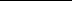 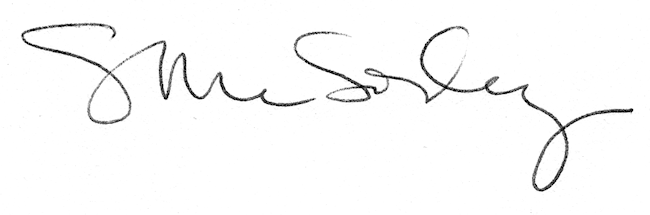 